LISTA DE ALUNOS PARA RENOVAÇÃO DE BOLSA DE ESTUDOS 2021Comissão de Seleção e Acompanhamento de Gratuidade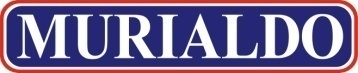 COLÉGIO MURIALDOINSTITUTO LEONARDO MURIALDOSociedade Civil Beneficente Educativa Cultural de Assistência SocialFundada em 1929CNPJ :  88.637780/0007-11N°Nome%Ágatha Roberta Borges Manfioletti 100Amanda Marques 100Ana Beatriz Fraga Marciano100Ana Carla Fernandes Cardoso100Ana Carolina Pinto Gonçalves100Ana Laura do Canto100André de Oliveira Conti100Ariel do Canto Correa 100Arthur da Silva Ramos100Artur Hopers Pedro100Benicio Barichelo100Benjamim Macedo Januário100Brenda da Silva Mesquita100Bruna Boeira Ribeiro100Bruno Gomes Scussel100Carlos Henrique Patrício Mendonça 100Cassiano Biz Teixeira50Celyne Cardoso Antunes 100Clara De Souza Tristão100Cristian Costa Nagel100Davi  Fernandes  Costa100Davi de Oliveira dos Santos100Davi Pacheco Pagani De Lavechia100Davi Yohanan Fernandes100Dionatan da Rosa Patel100Eduardo Albano100Eivyn Acosta da Silva100Emanuel Boldt Ribeiro100Emanuel Pereira de Oliveira100Enzo Gabriel de Bem Ferraz100Esley Oliveira da Silva100Estevão de Souza Recco100Evelyn Mendes Coelho100Ezequiel Sabino da Silva100Gabriel Maciel da Silva100Gabriel Monteiro Anastácio50Gabriel Silva Pereira100Gabriely Felisberto Gomes100Gabriely Gomes da Silva100Grahan Gomes Serafim100Guilherme Antonio Tavares100Guilherme Estácio Matheus100Guilherme Martins Beazibetti100Gustavo Macarini Manfredini100Gustavo Miranda Borges100Heloisa Benedet da Boit100Higor Inácio da Costa100Ícaro Patrício Mendonça 100Igor Patrício Mendonça 100Inácio Arthur Figueredo Machado100Isabela de Costa da Rosa100Isabela de Moraes Dorneles100Isabely Henrique Florêncio100Isadora Magagnin da Rosa50Isadora Magagnin Francisco50Joana Estácio Matheus100Joana Oliveira Rezena100João Pedro Burin Pinto 100João Pedro da Silva Pedroso100João Pedro Inácio da Costa100João Pedro Mendes Coelho100João Pedro Paulino Neto100João Vitor Almeida Luchina100João Vitor da Rocha Teixeira100Joao Vitor Pereira de Oliveira100Joice Estácio Matheus100José Eduardo Feijó Américo100José Vanderlei Teixeira Júnior100Júlia Goulart Maciel50Júlia Vitória de Jesus Borges100Kalil Monteiro Roque100Kamilly Vitória Silveira Mendes 100Kauã Monteiro Ricardo 100Kauani da Silva Estevão100Lara da Silva Zandonadi100Larissa Corneo Munaretto100Laura De Souza Tristão100Laura Fernandes Costa100Laura Nunes da Silva100Laura Uliano Araujo50Leonardo Ângelo100Leonardo Costa de Souza100Leonardo Keller da Silva100Leonardo Martinhago Luiz100Leonardo Sady Pezzini Réus100Letícia da Cunha Benfato 100Lorenzo Boltd Ribeiro100Lorenzzo Lombardi do Canto100Lucas Redivo100Lucas Vargas de Souza100Luis Gustavo Zappe Marcon100Luisa Januário Valente100Luiz Fernando Teixeira da Silva 100Luiza Espindula dos Santos100Luiza Mendes Bertier100Manoela de Jesus Borges100Manuela Aparecida F. Henrique100Maria Eduarda Lopes Nascimento100Maria Gabriela Recco Nunes100Maria Luiza Recco Nunes100Mariana dos Santos Bauer100Marina da Rocha Marques100Maycon Luiz Meister100Maycon Ryan de Lara Coelho100Melanie Rodrigues100Natália da Rocha Alves100Natan Biddenwerken Da Silva50Nathália Mendes Coelho100Nauana Pedro de Souza100Nicolas Andrande de Barros100Nicole Gomes Homem100Noah Monteiro Machado 100Otávio Pereira de Oliveira100Pablo Henrique Duarte Gomes100Paulo Henrique Figueredo Marques100Pedro Arthur Fernandes Ramos100Pedro Fernando Réus Antônio 100Pedro Vargas de Souza100Raniel Josefino100Rayssa Borges100Samuel Mascarello de Jesus100Sara Alves Coelho100Sara Julia Magnus Dos Santos100Sued Monteiro Hahn100Sunshine Januário Vieira100Talita Monteiro Ricardo 100Vinícius D’avila dos Santos100Vinícius Hilzendeger Marcon100Vinicius Vieira Borges50Vitor Da Silva de Matos100Vitória Cristina Gonçalves Carvalho100Vitória Hilzendeger Marcon100Vitória Malgarisi Mihels100Yasmin Pereira do Nascimento50Yuri Trombin Nunes100